Студентська рада факультету української філології  2021–2022 н.р.Голова студентської ради – Можайкіна Олександра (41 гр.)Заступник – Нагорна Анна (21 гр.)Секретар – Цілієвська Ангеліна (42 гр.)Профорг – Яковинець Юлія (27у гр.)Студкураторський сектор11, 14 групи – Язвенко Анна (21 гр.)
                         Нагорна Анна (21 гр.)12 група – Юзвенко Ірина (32 гр.)                   Ярова Анастасія (31 гр.)13 група – Блажчук Анастасія (22 гр.)                  Войтенко Олена (23 гр.)Студентське наукове товариствоГолова – Гембарук Олександр (255м гр.)Ярова Анастасія (31 гр.)
Блажчук Анастасія (22 гр.)
Браїловська Софія (152м гр.)
Войтенко Олена (23 гр.)Данилко Дар’я (34 гр.)
Дудар Надія (22 гр.)
Зарудняк Марина (23 гр.)
Кухаренко Ніка (21 гр.)Культурно-масовий секторГолова – Язвенко Анна (21 гр.)Красовська Анна (12 гр.) Зимін Іван (33 гр.)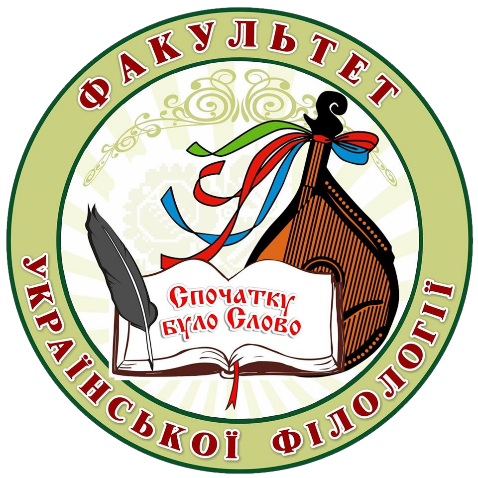 Ярова Анастасія (31 гр.)Інформаційний секторГолова – Блажчук Анастасія (22 гр.) Черах Дар’я (23 гр.)
Черах Аліна (23 гр.)Яводчак Василина (12 гр.)Сектор національно-патріотичного вихованняГолова – Войтенко Олена (23 гр.)Скакальська Юлія (13 гр.)Майборода Анастасія (33 гр.)Терлецька Софія (156м гр.)Спортивний секторГолова – Богдан Максим (12 гр.)
Цівань Вадим (25 гр.)
Кравчук Данило (22 гр.)
Жовноватюк Владислав (22 гр.)Соціально-побутовий секторСтароста гуртожитку №1 – Бойко Марина (155м гр.)Староста гуртожитку №2 – Балабушка Мирослава (13 гр.)Правовий секторГолова – Рудницька Анна (21 гр.)Абовян Вікторія (12 гр.)Яковлева Анна (12 гр.)Щербина Юлія (23 гр.)Волонтерський секторГолова – Майборода Анастасія (33 гр.)Юзвенко Ірина (32 гр.)Зарудняк Марина (23 гр.)
Федюк Анастасія (22 гр.)Виконавчий комітетГолова - Нагорна Анна (21 гр.)Сажінова Наталя (12 гр.)Ткачова Олександра (12 гр.)